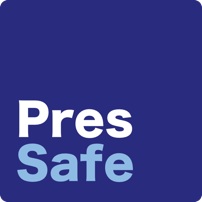 Pastoral Care Safety AgreementYY Presbyterian Church has primary duty of care to protect children and ensure they are not subject to harm. In doing so YY Presbyterian Church also recognises God’s forgiveness coupled with the importance of restoration. To this end, YY Presbyterian Church will do the following with XX:Support XXHold XX accountableAssist XX in participating in congregational activities; andProtect children from harm.To this end XX agrees as follows:I, XX agree [ insert the following if a conviction has occurred  “that I have been convicted of a child related sexual offence and”] that special provisions for the protection of children must be enforced concerning my participation in the activities and worship of the YY Presbyterian Church.  I understand and agree that my participation in the worship and activities of the YY Presbyterian Church is subject to the following:I cannot work or be alone with anyone under 18 and will not take part in or visit any children’s or youth ministry within YY Presbyterian Church or be alone with anyone under 18 within the YY Presbyterian Church.I cannot be admitted to any governance or leadership within YY Presbyterian Church and I submit to the governance of the church decision that I cannot take any governance or leadership within the church.I will never offer lifts or give lifts to any person in the congregation under the age of 18 or invite them to any events in my home unaccompanied by a person over the age of 18. I will not undertake any grooming behaviour for the purposes of later sexual contact.I will not engage with any person under the age of 18 by using phone, electronic, digital, or social media.I understand that AA and BB have been appointed as monitors concerning my participation, behaviour and activities within the YY Presbyterian Church.I understand that AA and BB commit themselves to providing supervision of me and, along with the session of the YY Presbyterian Church., not to knowingly place me in any situation in the YY Presbyterian Church where I may be alone with persons under 18.I commit to complying with all directions given by the Session and AA and BB for the purposes of ensuring the welfare and safety of a persons under the age of 18 at YY Presbyterian church.I understand that the YY Presbyterian Church commits itself to providing appropriate pastoral care and support to me.I understand that if any person makes a complaint against me of grooming and/or abusive behaviour toward or with a person under the age of 18 years it will immediately be reported to the  Queensland Police.
_________________________________				____________________________                                   XX    						    (insert name of witness one)Dated: ………………. day of ………………. 20..									_____________________________									    (insert name of witness two)